CİHAZIN KULLANMA TALİMATISıvı tankı işaretli yere kadar doldurulur  Cihazın güç düğmesi açılır. Kalibrasyon düğmesine basılarak kalibrasyon süresi belirlenir Yıkama zamanı düğmesine basılarak istenen süre ayarlanır (5-10 dk) Dijital göstergeden ısı 45 C°’ye ayarlanır.Delikli yıkama sepetine malzemeler fazla yükleme yapılmadan yerleştirilir. Geniş yüzeyli büyük cihazlar ultrasonik dalgaları engelleyeceğinden sepetin alt kısmına yerleştirilir.Kapaklı malzemelerin kapakları açılarak cihaza yerleştirilir. İşlem yapılacak malzemenin tamamı sıvı içinde olmalıdır. Kapak kapatılarak başlat düğmesine basılır. Yıkama süresi bitiminde malzemeler akan suyun altında bolca durulanır. Lümen içleri kontrol edilir, kirlilik var ise fırça yardımı ile temizlenir ve basınçlı su ve hava geçirilerek yumuşak bir bez ile kurulanır.  Ultrasonik yıkama cihazının sıvısı kirlendikçe firmanın önerdiği sürelerde değiştirilir.İçindeki sıvıyı boşaltmak için su tahliye vanası açılır. Her solüsyon değişim sonrası boşaltılan tankın içi dezenfektan solüsyon ile ıslatılmış bez ile silinir.Çalışırken cihazın içine asla el sokulmamalıdır. Çalışmadığı zamanlarda cihaz elektrik fişinden çıkarılmalıdır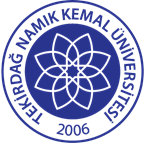 TNKÜÇORLU MÜHENDİSLİK FAKÜLTESİÇEVRE MÜHENDİSLİĞİULTRASONİK BANYO CİHAZI KULLANMA TALİMATIDoküman No: EYS-TL-314TNKÜÇORLU MÜHENDİSLİK FAKÜLTESİÇEVRE MÜHENDİSLİĞİULTRASONİK BANYO CİHAZI KULLANMA TALİMATIHazırlama Tarihi:13.04.2022TNKÜÇORLU MÜHENDİSLİK FAKÜLTESİÇEVRE MÜHENDİSLİĞİULTRASONİK BANYO CİHAZI KULLANMA TALİMATIRevizyon Tarihi:--TNKÜÇORLU MÜHENDİSLİK FAKÜLTESİÇEVRE MÜHENDİSLİĞİULTRASONİK BANYO CİHAZI KULLANMA TALİMATIRevizyon No:0TNKÜÇORLU MÜHENDİSLİK FAKÜLTESİÇEVRE MÜHENDİSLİĞİULTRASONİK BANYO CİHAZI KULLANMA TALİMATIToplam Sayfa Sayısı:1Cihazın Markası/Modeli/ Taşınır Sicil NoUltrasonik Banyo MRC(2014)Kullanım AmacıÖzellikle laboratuvar  aletlerinin üzerindeki organik maddelerin belli bir sıcaklıkta (45- 50 C°’ de), ultrasonik dalgalar ile mekanik temizliğinin yapılmasıSorumlusu	Prof.Dr.Lokman Hakan TECER (Bölüm Başkanı)Sorumlu Personel İletişim Bilgileri (e-posta, GSM)lhtecer@nku.edu.tr